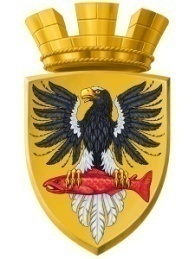 Р О С С И Й С К А Я  Ф Е Д Е Р А Ц И ЯКАМЧАТСКИЙ КРАЙП О С Т А Н О В Л Е Н И ЕАДМИНИСТРАЦИИ ЕЛИЗОВСКОГО ГОРОДСКОГО ПОСЕЛЕНИЯОт  25.12.2018 года                                                                                                                     №  2320-п         г.ЕлизовоО размещении в федеральной информационной адресной системе сведений об адресах присвоенных объектам адресации – помещениям в многоквартирном доме № 24 по          ул. Чкалова в г. ЕлизовоРуководствуясь ч.3 ст.5 и ч.3 ст.9 Федерального закона от 28.12.2013 №443-ФЗ «О федеральной информационной адресной системе и о внесении изменений в Федеральный закон «Об общих принципах организации местного самоуправления в Российской Федерации», ст. 14 Федерального закона от 06.10.2003 № 131-ФЗ «Об общих принципах организации местного самоуправления в РФ», Уставом Елизовского городского поселения, Приказом Минфина России от 05.11.2015 №171н «Об утверждении Перечня элементов планировочной структуры, элементов улично-дорожной сети, элементов объектов адресации, типов зданий (сооружений), помещений, используемых в качестве реквизитов адреса, и Правил сокращенного наименования адресообразующих элементов», в целях актуализации информации в федеральной информационной адресной системе,ПОСТАНОВЛЯЮ:1. Разместить в федеральной информационной адресной системе сведения об адресах, присвоенных объектам адресации - помещениям в многоквартирном доме № 24 по ул. Чкалова в г. Елизово, ранее не размещенные в государственном адресном реестре, согласно приложению к настоящему постановлению.2. Направить данное постановление в федеральную информационную адресную систему для внесения сведений установленных данным постановлением.Муниципальному казенному учреждению «Служба по обеспечению деятельности администрации Елизовского городского поселения» опубликовать (обнародовать) настоящее постановление в средствах массовой информации и разместить в информационно-телекоммуникационной сети «Интернет» на официальном сайте администрации Елизовского городского поселения.Контроль за исполнением настоящего постановления возложить на руководителя Управления архитектуры и градостроительства администрации Елизовского городского поселения.Глава администрации Елизовского городского поселения                                                    Д.Б. ЩипицынСОГЛАСОВАНИЕ:Заместитель руководителя -начальник юридического отделаУправления делами администрацииЕлизовского городского поселения  _______________________________ Н.А. КутеповаРуководитель Управления архитектурыи градостроительства администрацииЕлизовского городского поселения _______________________________ О.Ю. МорозСтарший инспектор Управления архитектурыи градостроительства администрацииЕлизовского городского поселения _______________________________ А.С.ЧайкаИсполнитель – Т.И. Позднякова, тел.6-17-37, Управление архитектуры и градостроительства администрации Елизовского городского поселения.____________________________________________________________________________Рассылка: Управление архитектуры и градостроительства администрации ЕГП, Управление делами администрации ЕГППомещение, с кадастровым номером 41:05:0101008:1654, Россия, Камчатский край, Елизовский муниципальный район, Елизовское городское поселение, Елизово г., Чкалова ул., д. 24, кв. 1.Помещение, с кадастровым номером 41:05:0101008:1655, Россия, Камчатский край, Елизовский муниципальный район, Елизовское городское поселение, Елизово г., Чкалова ул., д. 24, кв. 1а.Помещение, с кадастровым номером 41:05:0101008:1656, Россия, Камчатский край, Елизовский муниципальный район, Елизовское городское поселение, Елизово г., Чкалова ул., д. 24, кв. 2.Помещение, с кадастровым номером 41:05:0101008:1657, Россия, Камчатский край, Елизовский муниципальный район, Елизовское городское поселение, Елизово г., Чкалова ул., д. 24, кв. 4.Помещение, с кадастровым номером 41:05:0101008:1658, Россия, Камчатский край, Елизовский муниципальный район, Елизовское городское поселение, Елизово г., Чкалова ул., д. 24, кв. 5.Помещение, с кадастровым номером 41:05:0101008:1659, Россия, Камчатский край, Елизовский муниципальный район, Елизовское городское поселение, Елизово г., Чкалова ул., д. 24, кв. 6.Помещение, с кадастровым номером 41:05:0101008:1660, Россия, Камчатский край, Елизовский муниципальный район, Елизовское городское поселение, Елизово г., Чкалова ул., д. 24, кв. 7.Помещение, с кадастровым номером 41:05:0101008:1661, Россия, Камчатский край, Елизовский муниципальный район, Елизовское городское поселение, Елизово г., Чкалова ул., д. 24, кв. 8.Помещение, с кадастровым номером 41:05:0101008:1662, Россия, Камчатский край, Елизовский муниципальный район, Елизовское городское поселение, Елизово г., Чкалова ул., д. 24, кв. 9. Помещение, с кадастровым номером 41:05:0101008:1663, Россия, Камчатский край, Елизовский муниципальный район, Елизовское городское поселение, Елизово г., Чкалова ул., д. 24, кв. 11.Помещение, с кадастровым номером 41:05:0101008:1664, Россия, Камчатский край, Елизовский муниципальный район, Елизовское городское поселение, Елизово г., Чкалова ул., д. 24, кв. 12.Помещение, с кадастровым номером 41:05:0101008:1665, Россия, Камчатский край, Елизовский муниципальный район, Елизовское городское поселение, Елизово г., Чкалова ул., д. 24, кв. 13.Помещение, с кадастровым номером 41:05:0101008:1666, Россия, Камчатский край, Елизовский муниципальный район, Елизовское городское поселение, Елизово г., Чкалова ул., д. 24, кв. 14.Помещение, с кадастровым номером 41:05:0101008:1667, Россия, Камчатский край, Елизовский муниципальный район, Елизовское городское поселение, Елизово г., Чкалова ул., д. 24, кв. 15.Помещение, с кадастровым номером 41:05:0101008:1668, Россия, Камчатский край, Елизовский муниципальный район, Елизовское городское поселение, Елизово г., Чкалова ул., д. 24, кв. 15г.Помещение, с кадастровым номером 41:05:0101008:1669, Россия, Камчатский край, Елизовский муниципальный район, Елизовское городское поселение, Елизово г., Чкалова ул., д. 24, кв. 16.Помещение, с кадастровым номером 41:05:0101008:1670, Россия, Камчатский край, Елизовский муниципальный район, Елизовское городское поселение, Елизово г., Чкалова ул., д. 24, кв. 17.Помещение, с кадастровым номером 41:05:0101008:1671, Россия, Камчатский край, Елизовский муниципальный район, Елизовское городское поселение, Елизово г., Чкалова ул., д. 24, кв. 18.Помещение, с кадастровым номером 41:05:0101008:3077, Россия, Камчатский край, Елизовский муниципальный район, Елизовское городское поселение, Елизово г., Чкалова ул., д. 24, кв. 19.Помещение, с кадастровым номером 41:05:0101008:1673, Россия, Камчатский край, Елизовский муниципальный район, Елизовское городское поселение, Елизово г., Чкалова ул., д. 24, кв. 20.Помещение, с кадастровым номером 41:05:0101008:1674, Россия, Камчатский край, Елизовский муниципальный район, Елизовское городское поселение, Елизово г., Чкалова ул., д. 24, кв. 21.Помещение, с кадастровым номером 41:05:0101008:2834, Россия, Камчатский край, Елизовский муниципальный район, Елизовское городское поселение, Елизово г., Чкалова ул., д. 24, кв. 22.Помещение, с кадастровым номером 41:05:0101008:1675, Россия, Камчатский край, Елизовский муниципальный район, Елизовское городское поселение, Елизово г., Чкалова ул., д. 24, кв. 22а.Помещение, с кадастровым номером 41:05:0101008:1676, Россия, Камчатский край, Елизовский муниципальный район, Елизовское городское поселение, Елизово г., Чкалова ул., д. 24, кв. 22б.Помещение, с кадастровым номером 41:05:0101008:1677, Россия, Камчатский край, Елизовский муниципальный район, Елизовское городское поселение, Елизово г., Чкалова ул., д. 24, кв. 23.Помещение, с кадастровым номером 41:05:0101008:1678, Россия, Камчатский край, Елизовский муниципальный район, Елизовское городское поселение, Елизово г., Чкалова ул., д. 24, кв. 24.Помещение, с кадастровым номером 41:05:0101008:1679, Россия, Камчатский край, Елизовский муниципальный район, Елизовское городское поселение, Елизово г., Чкалова ул., д. 24, кв. 24а.Помещение, с кадастровым номером 41:05:0101008:1680, Россия, Камчатский край, Елизовский муниципальный район, Елизовское городское поселение, Елизово г., Чкалова ул., д. 24, кв. 25.Помещение, с кадастровым номером 41:05:0101008:1681, Россия, Камчатский край, Елизовский муниципальный район, Елизовское городское поселение, Елизово г., Чкалова ул., д. 24, кв. 26.Помещение, с кадастровым номером 41:05:0101008:1682, Россия, Камчатский край, Елизовский муниципальный район, Елизовское городское поселение, Елизово г., Чкалова ул., д. 24, кв. 27.Помещение, с кадастровым номером 41:05:0101008:1683, Россия, Камчатский край, Елизовский муниципальный район, Елизовское городское поселение, Елизово г., Чкалова ул., д. 24, кв. 28.Помещение, с кадастровым номером 41:05:0101008:1684, Россия, Камчатский край, Елизовский муниципальный район, Елизовское городское поселение, Елизово г., Чкалова ул., д. 24, кв. 29.Приложение к постановлению администрации Елизовского городского поселенияот  25.12.2018 № 2320-п